Пять столиц ЕвропыВАРШАВА – БЕРЛИН – АМСТЕРДАМ – БРЮССЕЛЬ – ПАРИЖ (3 ДНЯ) – ВЕРСАЛЬ* – НОРМАНДИЯ* – РЕЙМС – ЛЮКСЕМБУРГ – ТРИР*Минск / Брест(8 дней, без ночных переездов)ПРОГРАММА ТУРА1 день
Выезд (ориентировочно 05.30) из Минска (Дружная). Транзит по территории Беларуси (~350 км), прохождение границы. Переезд (~200 км) в Варшаву – столицу Польши. Прогулка по Варшаве с руководителем группы (при задержке на границе может быть перенесена на последний день). Переезд (~450 км) на ночлег в отеле на территории Польши.2 день
Завтрак. Переезд в Берлин (~140 км) – столицу Германии, самый космополитичный город страны, собравший в себе множество достопримечательностей столь близких и понятных русскоговорящей душе. Обзорная автобусно-пешеходная экскурсия по городу: Трептов Парк, Квартал Святого Николая, Остров музеев, Унтер ден Линден, Бранденбургские ворота, Рейхстаг и др. Переезд (~620 км) на ночлег в отеле на территории Нидерландов.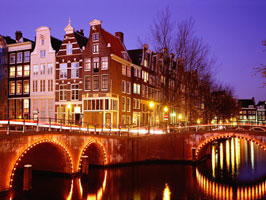 3 день
Завтрак. Переезд (~60 км) в Амстердам – столицу Нидерландов, самого раскрепощенного государства Европы, где на фоне роскошной архитектуры XVII века торжествуют свободные нравы века XXI. Пешеходная обзорная экскурсия по городу: Дом Рембрандта, Монетная площадь, Монастырь Бегиенхоф, Площадь Дам, Королевский дворец и др. Посещение фабрики бриллиантов с экскурсией, в ходе которой вы ознакомитесь с технологией производства «лучших друзей девушек» и охнете при виде наиболее крупных и изящных экземпляров. Свободное время. Посещение традиционной голландской фермы, где вы не только познакомитесь с технологиями производства фермерского сыра и деревянных башмаков «кломпе», но и сможете все это попробовать и примерить.*Для желающих в свободное время – часовой круиз с экскурсией (аудиогид) на катере по каналам Амстердама. Во второй половине дня вы отправитесь в Брюссель (~210 км) – столицу Королевства Бельгия, ставшего родиной не только всемирно известных исполнителей вроде Лары Фабиан или Stromae, но также кружева, гобеленов, картофеля фри, шоколада пралине, вафель, комиксов, саксофона и пива сорта ламбик. Осмотр города с сопровождающим: кафедральный Собор Св. Михаила, Галерея Юбера, самая красивая площадь Европы Гранд Плас: королевский дворец, ратуша, дворец герцогов Брабантских, дома гильдий, Манекен Пис и др. Переезд (~120 км) в отель на территории Франции.4деньЗавтрак. Переезд (~230 км) в Париж – столицу Франции. Автобусная экскурсия по городу: Гранд Опера, Площадь Согласия, Елисейские поля, Триумфальная арка, Трокадеро, Военная академия, Комплекс Собора инвалидов, Мост Александра III и др. Свободное время (возможен организованный обед).*Для желающих в свободное время возможна экскурсия в Версаль – самую знаменитую и роскошную резиденцию французских королей, построенную по приказу «Короля-Солнца» Людовика IV.*Экскурсия по вечернему Монмартру - старинному провинциальному уголку помпезного города, малой родине величайших художников-импрессионистов, а по совместительству высочайшему холму Парижа, где величественно расположилась одна из визитных карточек столицы - церковь Сакре-Кер.*Вечером для желающих автобусная экскурсия – «Ночной Париж»: в ходе которой в познакомитесь с новыми достопримечательностями, увидите в потрясающей иллюминации уже известные, а в завершении – торжественный бокал французского шампанского «за знакомство с Парижем» с видом на блистательную (в прямом смысле) Эйфелеву башню.Ночлег в отеле на территории Франции.5 день Завтрак. Переезд (~10-30 км) в Париж. Свободное время в городе для посещения многочисленных музеев, кафе и ресторанов.А вечером все желающие могут совершить круиз на теплоходе по Сене* и полюбоваться монументальной застройкой набережных главной реки Парижа.*Для желающих возможна поездка в Нормандию с посещением средневекого Руана, города, где сожгли Орлеанскую деву Жанну Д'Арк, уютного портового города Онфлера, славящегося деликатесами из морепродуктов, и курортного Довиля, где стоит окунуть пяточки в Ла-Манш. Живописные пейзажи и шедевральная готическая архитектура, дополненные дегустацией напитков, оставят в вашей памяти неизгладимые впечатления.Возвращение в отель.6 день 
Завтрак. Переезд (~10-30 км) в Париж. Посещение музея парфюмерии легендарного дома Fragonard, который с 1926 года производит духи и косметику на юге Франции, в столице парфюмерного дела городе Грасс.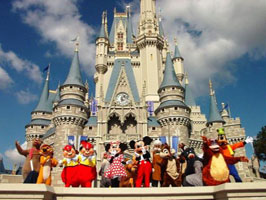 *В свободное время можно отправиться на пешеходную экскурсию по Латинскому кварталу и острову Сите - исторической части города, где сохранились средневековые улицы, петляющие среди многочисленных достопримечательностей, таких как Люксембургский сад, Сорбонна, аббатство Клюни, церковь святого Северена, и, конечно, главный собор Парижа – Норт Дам, ставший главным героем многих классических произведений.*Любители захватывающих видов приглашаются на смотровую площадку Монпарнас*, которая располагается на крыше небоскреба высотой в 210м, откуда с высоты птичьего полета просматриваются многие достопримечательности Парижа.Переезд (~150 км) в Реймс - родину шампанского. Осмотр с сопровождающим центральной части города. Переезд (~170 км) на ночлег в отеле на территории Франции.
7 день
Завтрак. Переезд (~70 км) в Люксембург – столицу одноименного герцогства. Обзорная экскурсия по городу.*Также возможна экскурсия в немецкий город Трир – самый древний город Германии, бывшую столицу Северной Римской империи.Переезд (~860 км) на ночлег в отеле на территории Польши.

8 день 
Транзит по территории Польши (~650 км). Прибытие в Брест поздно вечером. Переезд в Минск (~340 км).*   дополнительные оплаты ** уточняется дополнительно.В СТОИМОСТЬ ВХОДИТ:проезд в комфортабельном автобусе;проживание в отелях 2*-3* в 2-3 местных номерах со всеми удобствами(в сетевых отелях типа: Ibis, Kyriad, Campanile, Balladins и др.);питание - 6 завтраков в отелях по маршруту;экскурсии согласно программе тура.В СТОИМОСТЬ НЕ ВХОДИТ:туристическая услуга - 90 белорусских рублей;виза + медицинская страховка;билеты на городской и пригородный транспорт;входные билеты и гиды в музеях;налоги на размещение в городах, где это необходимо (citi tax);другие виды размещения или питания, посещение объектов, не входящих в стоимость программы тура и др. доплаты.ИНФОРМАЦИЯ ПО ДОПЛАТАМ:В некоторых городах, при размещении, с туристов взимается туристический сбор (city tax), его стоимость составляет ок. 1-4€ на чел. в сутки (оплата производится на стойке администрации отеля. Сопровождающий группы оповестит Вас о необходимости оплаты city tax если это будет необходимо.одноместное размещение – 120 €кораблик по Сене – 14 €, до 12 лет – 7 €поездка в Версаль – 30 € (проезд + входной билет + аудиогид), до 18 лет – 15 €кораблик по каналам Амстердама - 15 €, до 12 лет – 7 € пешеходная экскурсия по острову Сите – 15 €, до 12 лет – 10 € поездка в «Диснейленд» (проезд + вх. билеты) – 80 €, до 11 лет – 70 €поездка в Нормандию – 45 €, дети – 35€ при минимальной группе 25 человекэкскусия в Трир – 15 €, дети – 10 €, при группе от 30 человекДля выездов в период с 24.03 по 15.05возможно посещение парка тюльпанов Кюккенхоф* – €30 (при желании минимум 80% группы), дети €20Подъем на Эйфелеву Башню – €11 (второй уровень), €17 (третий уровень)подъем на смотровую площадку Монпарнас – 15 €, до 16 лет – 9 €, с 16 до 21 года – 12 €«Огни Парижа» – 12 € , до 15 лет – 6 €входной билет в Лувр (без гида) – 15 €, до 18 лет – бесплатноэкскурсия в Лувр с гидом и резервацией – 33 €, до 18 лет – 18€ пешеходная экскурсия «вечерний Монмартр» – 10 €, до 12 лет – 5 €посещение Дрезденской галереи (вх. билеты + гид) – 20 €, дети – 10 €city tax 0,80-2 € на человека в сутки (в некоторых городах)Для организованных групп возможен  выезд из Бреста в 06.00, а также корректировка дня выезда.Внимание!
Для проведения пешеходных экскурсий на территории Европы необходимо пользование наушниками, стоимость наушников на 1 экскурсию – 2,5–3 € на человека. Факультативные экскурсии организуются при минимальном количестве 20 человек, кроме объектов обозначенных как «посещения  при  полной группе». Стоимость билетов может меняться. Прочая  информация  по запросу.График заездов и стоимость тураГрафик заездов и стоимость тураГрафик заездов и стоимость турас 26.03.2017по 02.04.2017339 €с 28.04.2017по 05.05.2017339 €с 29.04.2017по 06.05.2017339 €с 06.05.2017по 13.05.2017339 €с 27.05.2017по 03.06.2017339 €с 17.06.2017по 24.06.2017339 €с 01.07.2017по 08.07.2017339 €с 15.07.2017по 22.07.2017339 €с 05.08.2017по 12.08.2017339 €с 19.08.2017по 26.08.2017339 €с 02.09.2017по 09.09.2017339 €с 23.09.2017по 30.09.2017339 €с 29.10.2017по 05.11.2017339 €с 26.12.2017по 02.01.2018339 €с 03.01.2018по 10.01.2018339 €с 25.03.2018по 01.04.2018339 €с 01.05.2018по 08.05.2018339 €